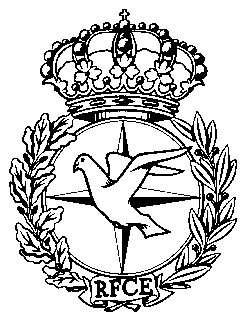 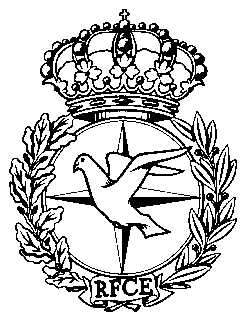 Puede emplearse la hora dada por Radio Nacional de España y de aparatos automáticos de la Comp. Telefónica Esp.Reloj ______________Núm. ____________MARCHA EN EL LOCAL SOCIAL         Matriz(1) - Cierre_________        Comprobador id. _________                                                     Adelanto          Apertura _________                    Id. _________o retraso __________MARCHA ENPODER DELAFICIONADO         Matriz(1) - Cierre_________        Comprobador id._________                                                     Adelanto          Apertura _________                  Id.  _________o retraso __________